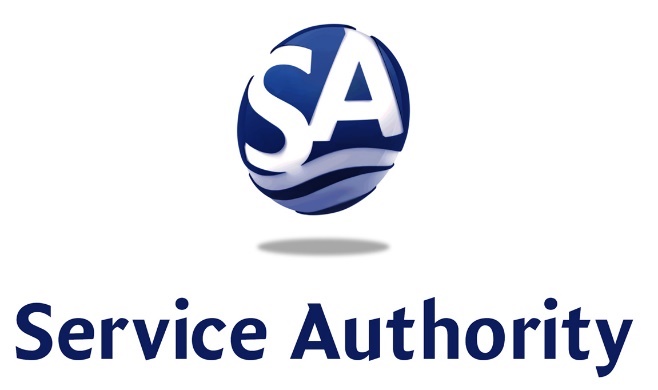 PWCSA BOARD OF DIRECTORSMeeting Agenda – January 12, 20236:45 PMBOARD ROOM1.	CALL TO ORDER and GENERAL MATTERSa)	Consideration of Approval of Minutes of November 10, 2022 Meetingb)	Consideration of Announcements by Staffc)	Citizens’ Time2.	COMMENDATION/PRESENTATIONa)	Commend:  Paul E. Rueckerb)	Presentation:  FY2023 Strategic Communications Plan3.	ACTION MATTERSa)	Approval of Agreement SA-2301 with Crown Construction Service, Inc. to Construct the Water Main Replacement Program  2 – P8 & P13 Project.b)	Authorize a Public Hearing to Consider Proposed Water and Sewer User Rates and Availability Fees.4.	GENERAL MANAGER’S REPORT5.	ATTORNEY’S TIME6. 	ADMINISTRATIVE REPORTS 	a)	Capital Improvement Program Status Reportb)	H.L. Mooney Advanced Water Reclamation Facility Operating Resultsc)	Monthly Financial and Operational Report7.	CONSIDERATION OF MATTERS PRESENTED BY MEMBERS8.	CLOSED MEETING 9.	ADJOURNMENT